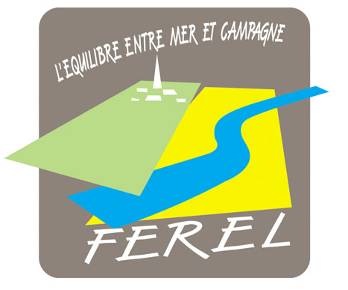 CAHIER DES CLAUSES ADMINISTRATIVES PARTICULIÈRESMARCHÉ PUBLIC DE TRAVAUXMairie de FEREL1 Place de la Mairie56 130 FERELTél : 0299900106SOMMAIRE1 - Identification de l'acheteur	32 - Identification du co-contractant	33 - Dispositions générales	43.1 - Objet	43.2 - Mode de passation	53.3 - Forme de contrat	54 - Prix	55 - Durée et Délais d'exécution	66 - Paiement	77 - Nomenclature(s)	88 - Signature	8ANNEXE N° 1 : DÉSIGNATION DES CO-TRAITANTS ET RÉPARTITION DES PRESTATIONS	111 - Identification de l'acheteurNom de l'organisme : Commune de FERELPersonne habilitée à donner les renseignements relatifs aux nantissements et cessions de créances : Monsieur le Maire de FEREL2 - Identification du co-contractantAprès avoir pris connaissance des pièces constitutives du marché indiquées à l'article "contenu du dossier de consultation" du Règlement de Consultation, et du CCAG - travaux et conformément à leurs clauses et stipulations ;désigné mandataire :S'engage, au nom des membres du groupement, sur la base de l'offre du groupement,à exécuter les prestations demandées dans les conditions définies ci-après ;L'offre ainsi présentée n'est valable toutefois que si la décision d'attribution intervient dans un délai de 120 jours à compter de la date limite de réception des offres fixée par le règlement de la consultation.3 - Dispositions générales3.1 - ObjetLe présent Acte d'Engagement concerne :Marché de travaux de restauration des extérieurs (façades et toiture) de l’Eglise Notre Dame de Bon Garant – rue du Pré de la Dame.3.2 - Mode de passationLa procédure de passation est : la procédure adaptée ouverte. Elle est soumise aux dispositions des articles L. 2123-1 et R. 2123-1 1° du Code de la commande publique.3.3 - Forme de contratLe marché à tranches optionnelles sera conclu en application des articles R. 2113-4 à R. 2113-6 du Code de la commande publique. Les prestations sont divisées en une tranche ferme et une tranche optionnelle.4 - PrixLes prestations seront rémunérées par application du prix global forfaitaire suivant :Pour la solution de base :
Pour les Prestations Supplémentaires Eventuelles (PSE) – Lot 1 :5 - Durée et Délais d'exécutionUn planning détaillé doit être précisé dans le mémoire technique. Il est rappelé que le délai d’exécution ne devra toutefois pas dépasser :6 - PaiementLe pouvoir adjudicateur se libèrera des sommes dues au titre de l'exécution des prestations en faisant porter le montant au crédit du ou des comptes suivants :En cas de groupement, le paiement est effectué sur  : Nota : Si aucune case n'est cochée, ou si les deux cases sont cochées, le pouvoir adjudicateur considérera 
que seules les dispositions du CCAP s'appliquent.Nota : Si aucune case n'est cochée, ou si les deux cases sont cochées, le pouvoir adjudicateur considérera que l'entreprise renonce au bénéfice de l'avance.7 - Nomenclature(s)La classification conforme au vocabulaire commun des marchés européens (CPV) est :8 - SignatureENGAGEMENT DU CANDIDATJ'affirme (nous affirmons) sous peine de résiliation du marché à mes (nos) torts exclusifs que la (les) société(s) pour laquelle (lesquelles) j'interviens (nous intervenons) ne tombe(nt) pas sous le coup des interdictions découlant des articles L. 2141-1 à L. 2141-14 du Code de la commande publique.(Ne pas compléter dans le cas d'un dépôt signé électroniquement)Fait en un seul originalA .............................................Le .............................................Signature du candidat, du mandataire ou des membres du groupement 1ACCEPTATION DE L'OFFRE PAR LE POUVOIR ADJUDICATEUROffre de Base – tranche Ferme, extérieurs Nord et extérieurs Sud :Le montant global de l'offre acceptée par le pouvoir adjudicateur est porté à :.....................................................................................................................PSE 1 - nettoyage des combles, extérieurs Nord et extérieurs Sud – Lot 1:Le montant global de l'offre acceptée par le pouvoir adjudicateur est porté à :.....................................................................................................................Offre de base – tranche optionnelle, extérieurs Est :Le montant global de l'offre acceptée par le pouvoir adjudicateur est porté à :.....................................................................................................................PSE 2 - nettoyage des combles, extérieurs Est – Lot 1 :Le montant global de l'offre acceptée par le pouvoir adjudicateur est porté à :.....................................................................................................................La présente offre est acceptéeA .............................................Le .............................................Signature du représentant du pouvoir adjudicateur, habilité par la délibération en date du 25/05/2020NANTISSEMENT OU CESSION DE CREANCESCopie délivrée en unique exemplaire pour être remise à l'établissement de crédit en cas de cession ou de nantissement de créance de :et devant être exécutée par : . . . . . . . . . . . . . . . . . . . . . . en qualité de :A . . . . . . . . . . . . . . . . . . . . . .  Le . . . . . . . . . . . . . . . . . . . . . .  Signature 1ANNEXE N° 1 : DÉSIGNATION DES CO-TRAITANTS ET RÉPARTITION DES PRESTATIONSACTE D’ENGAGEMENTTravaux de restauration des extérieurs de l’Eglise Notre Dame de Bon Garant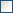 Le signataire (Candidat individuel),Le signataire (Candidat individuel),Le signataire (Candidat individuel), M / Mme M / Mme M / MmeAgissant en qualité deAgissant en qualité deAgissant en qualité dem'engage sur la base de mon offre et pour mon propre compte ;m'engage sur la base de mon offre et pour mon propre compte ;m'engage sur la base de mon offre et pour mon propre compte ; Nom commercial et dénomination sociale Nom commercial et dénomination sociale Nom commercial et dénomination socialeAdresseAdresseAdresseCourrielCourrielCourrielNuméro de téléphoneNuméro de téléphoneNuméro de téléphoneNuméro de SIRETNuméro de SIRETNuméro de SIRETCode APECode APECode APENuméro de TVA intracommunautaireNuméro de TVA intracommunautaireNuméro de TVA intracommunautaireengage la société ..................................... sur la base de son offre ;engage la société ..................................... sur la base de son offre ;engage la société ..................................... sur la base de son offre ; Nom commercial et dénomination sociale Nom commercial et dénomination sociale Nom commercial et dénomination socialeAdresseAdresseAdresseCourrielCourrielCourrielNuméro de téléphoneNuméro de téléphoneNuméro de téléphoneNuméro de SIRETNuméro de SIRETNuméro de SIRETCode APECode APECode APENuméro de TVA intracommunautaireLe mandataire (Candidat groupé),M / MmeAgissant en qualité dedu groupement solidairesolidaire du groupement conjointnon solidaire du groupement conjointNom commercial et dénomination socialeAdresseCourrielNuméro de téléphoneNuméro de SIRETCode APENuméro de TVA intracommunautaireMontant de l'offre par trancheMontant de l'offre par trancheMontant de l'offre par trancheMontant de l'offre par trancheMontant de l'offre par trancheTranche(s)Montant HTMontant TVAMontant TTCSoit en toutes lettres (TTC)TF : extérieurs Nord et extérieurs Sud....................................................................................................................................TO : extérieurs Est....................................................................................................................................Total....................................................................................................................................Montant de l'offre par trancheMontant de l'offre par trancheMontant de l'offre par trancheMontant de l'offre par trancheMontant de l'offre par trancheTranche(s)Montant HTMontant TVAMontant TTCSoit en toutes lettres (TTC)PSE 1 – nettoyage des combles, extérieurs Nord et Sud..................................................................................................................................PSE 2 – nettoyage des combles, extérieurs Est..................................................................................................................................Total....................................................................................................................................Tranche(s)Délai maximumTF : extérieurs Nord et extérieurs Sud24 moisTO : extérieurs Est12 moisTitulaire du comptePrestations concernéesDomiciliationCode banqueCode guichetN° de compteClé RIBIBANBICTitulaire du comptePrestations concernéesDomiciliationCode banqueCode guichetN° de compteClé RIBIBANBICun compte unique ouvert au nom du mandataire ;les comptes de chacun des membres du groupement suivant les répartitions indiquées en annexe du présent document.les comptes de chacun des membres du groupement suivant les répartitions indiquées en annexe du présent document.Code principalDescriptionCode suppl. 1Code suppl. 2Code suppl. 345212361-4Travaux de construction d’égliseMontant HT                    :................................................................EurosTVA (taux de ..........%):................................................................EurosMontant TTC:................................................................EurosSoit en toutes lettres           :....................................................................................................................................................................Montant HT                    :................................................................EurosTVA (taux de ..........%):................................................................EurosMontant TTC:................................................................EurosSoit en toutes lettres           :....................................................................................................................................................................Montant HT                    :................................................................EurosTVA (taux de ..........%):................................................................EurosMontant TTC:................................................................EurosSoit en toutes lettres           :....................................................................................................................................................................Montant HT                    :................................................................EurosTVA (taux de ..........%):................................................................EurosMontant TTC:................................................................EurosSoit en toutes lettres           :....................................................................................................................................................................La totalité du marché dont le montant est de (indiquer le montant en chiffres et en lettres) :. . . . . . . . . . . . . . . . . . . . . . . . . . . . . . . . . . . . . . . . . . . . . . . . . . . . . . . . . . . . . . . . . . . . . . . . . . . . . . . . . . . . . . . . . . . . . . . . . . . . . .La totalité du marché dont le montant est de (indiquer le montant en chiffres et en lettres) :. . . . . . . . . . . . . . . . . . . . . . . . . . . . . . . . . . . . . . . . . . . . . . . . . . . . . . . . . . . . . . . . . . . . . . . . . . . . . . . . . . . . . . . . . . . . . . . . . . . . . .La totalité du bon de commande n° ........ afférent au marché (indiquer le montant en chiffres et lettres) :. . . . . . . . . . . . . . . . . . . . . . . . . . . . . . . . . . . . . . . . . . . . . . . . . . . . . . . . . . . . . . . . . . . . . . . . . . . . . . . . . . . . . . . . . . . . . . . . . . . . . .La totalité du bon de commande n° ........ afférent au marché (indiquer le montant en chiffres et lettres) :. . . . . . . . . . . . . . . . . . . . . . . . . . . . . . . . . . . . . . . . . . . . . . . . . . . . . . . . . . . . . . . . . . . . . . . . . . . . . . . . . . . . . . . . . . . . . . . . . . . . . .La partie des prestations que le titulaire n'envisage pas de confier à des sous-traitants bénéficiant du paiement direct, est évaluée à (indiquer en chiffres et en lettres) :. . . . . . . . . . . . . . . . . . . . . . . . . . . . . . . . . . . . . . . . . . . . . . . . . . . . . . . . . . . . . . . . . . . . . . . . . . . . . . . . . . . . . . . . . . . . . . . . . . . . . .La partie des prestations que le titulaire n'envisage pas de confier à des sous-traitants bénéficiant du paiement direct, est évaluée à (indiquer en chiffres et en lettres) :. . . . . . . . . . . . . . . . . . . . . . . . . . . . . . . . . . . . . . . . . . . . . . . . . . . . . . . . . . . . . . . . . . . . . . . . . . . . . . . . . . . . . . . . . . . . . . . . . . . . . .La partie des prestations évaluée à (indiquer le montant en chiffres et en lettres) :. . . . . . . . . . . . . . . . . . . . . . . . . . . . . . . . . . . . . . . . . . . . . . . . . . . . . . . . . . . . . . . . . . . . . . . . . . . . . . . . . . . . . . . . . . . . . . . . . . . . . .La partie des prestations évaluée à (indiquer le montant en chiffres et en lettres) :. . . . . . . . . . . . . . . . . . . . . . . . . . . . . . . . . . . . . . . . . . . . . . . . . . . . . . . . . . . . . . . . . . . . . . . . . . . . . . . . . . . . . . . . . . . . . . . . . . . . . .membre d'un groupement d'entreprisesous-traitantDésignation de l'entreprisePrestations concernéesMontant HTTauxTVAMontant TTCDénomination sociale :SIRET : ………………………….….Code APE…………N° TVA intracommunautaire :Adresse :Dénomination sociale :SIRET : ………………………….….Code APE…………N° TVA intracommunautaire :Adresse :Dénomination sociale :SIRET : ………………………….….Code APE…………N° TVA intracommunautaire :Adresse :Dénomination sociale :SIRET : ………………………….….Code APE…………N° TVA intracommunautaire :Adresse :Dénomination sociale :SIRET : ………………………….….Code APE…………N° TVA intracommunautaire :Adresse :Totaux